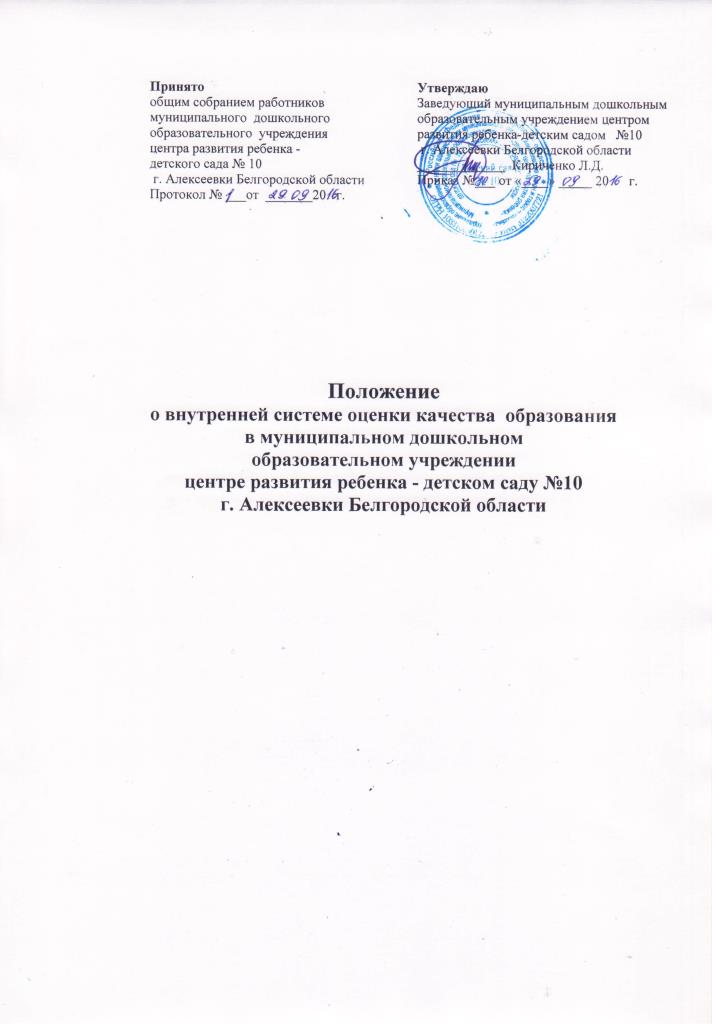 1. Общие положения1.1.Положение о внутренней системе оценки качества  образования в муниципальном  дошкольном образовательном  центре развития ребенка-детском саду   №10 г. Алексеевки Белгородской области (далее - Положение) разработано в соответствии с Федеральным законом «Об образовании в Российской Федерации» № 273 ФЗ от 29.12.2012г., федеральным государственным  образовательным стандартом дошкольного образования, утвержденным приказом Минобрнауки России от 17.10.2013 № 1155; постановлением Правительства Российской Федерации от 11.03.2011 № 164 «Об осуществлении государственного контроля (надзора) в сфере образования», приказом Минобрнауки России от 30.08.2013 № 1014 «Об утверждении Порядка организации и осуществления образовательной деятельности по основным общеобразовательным программам – образовательным программам дошкольного образования» (Зарегистрировано в Минюсте России 2609.2013 N 30038); постановлением Главного государственного санитарного врача Российской Федерации от 15 мая 2013г. № 26 «Об утверждении CaHСанПиН2.4.1.3049-13 «Санитарно пидемиологические требования к устройству, содержанию и организации режима работы дошкольных образовательных организаций». 1.2. Положение определяет цели, задачи, принципы системы оценки 
качества образования в муниципальном дошкольном образовательном учреждении центре развития ребенка детском саду №10 г. Алексеевки Белгородской области (далее - Учреждение), ее организационную и функциональную  структуру, реализацию  ,экспертной оценки общественное участие в оценке и контроле качества образования  (далее - система оценки качества образования -  СОКО). Положение является локальным нормативным актом  Учреждения.1.4.  Срок данного Положения не ограничен. Положение действует до принятия нового.1.5. В настоящем Положении используются следующие термины:Качество образования – комплексная характеристика образования, выражающая степень его соответствия федеральным государственным образовательным стандартам (образовательным стандартам) и потребностям заказчика, в том числе степень достижения обучающимися  планируемых результатов освоения  основной образовательной программы  (далее – ООП) дошкольного образования.Качество условий – выполнение санитарно-гигиенических норм организации образовательного процесса; организация питания в Учреждении; реализация мер по обеспечению безопасности воспитанников в организации образовательного процесса.Государственный образовательный стандарт дошкольного образования представляет собой совокупность обязательных требований к дошкольному образованию. Государственный образовательный стандарт дошкольного образования  является ориентиром для независимой оценки качества дошкольного образования.Критерий – признак, на основании которого производится оценка, классификация оцениваемого объекта.Мониторинг  в системе образования – комплексное аналитическое отслеживание процессов, определяющих количественно – качественные  изменения качества образования, результатом которого является установление степени соответствия измеряемых образовательных результатов, условий их достижения и обеспечение общепризнанной, зафиксированной в нормативных документах и локальных актах системе государственно-общественных требований к качеству образования, а также личностным ожиданиям участников образовательного процесса. Измерение – метод регистрации состояния качества образования, а также оценка уровня образовательных достижений, которые имеют стандартизированную форму и содержание которых соответствует реализуемым образовательным программам.1.6.В качестве источников  данных для оценки качества образования используются:-  образовательная статистика; -  мониторинговые исследования; - социологические опросы; - отчеты педагогов и воспитателей  Учреждения; - посещение организованной образовательной деятельности (ООД), мероприятий, организуемых педагогами  Учреждения. Цели, задачи, функции и принципы системы оценки качества образования (СОКО) Целью СОКО является установление соответствия качества дошкольного образования  в Учреждении федеральному государственному образовательному стандарту дошкольного образования.Задачами СОКО  являются: - Определение объекта СОКО, установление параметров. Подбор, адаптация, разработка, систематизация нормативно-диагностических материалов,  методов контроля. - Сбор, обработка и анализ информации  по различным аспектам  образовательного  процесса. - Принятие решения  об изменении образовательной  деятельности,   разработка и реализация индивидуальных маршрутов психолого-педагогического сопровождения детей.- Изучение состояния развития и эффективности деятельности Учреждения принятие решений, прогнозирование развития.- Расширение общественного участия в управлении образованием в Учреждении.Основными принципами СОКО в Учреждении являются:- принцип объективности, достоверности, полноты и системности информации о качестве образования; - принцип открытости, прозрачности процедур оценки качества образования; преемственности в образовательной политике, интеграции в общероссийскую систему оценки качества образования; - принцип доступности информации о состоянии и качестве образования для различных групп  потребителей; - принцип рефлексивности, реализуемый через включение педагогов в критериальный самоанализ и самооценку своей деятельности с опорой на объективные критерии и показатели; повышения потенциала внутренней оценки, самооценки, самоанализа каждого педагога; - принцип оптимальности использования источников первичных данных для определения показателей качества и эффективности образования (с учетом возможности их многократного использования); - принцип инструментальности и технологичности используемых  показателей(с учетом существующих возможностей сбора данных, методик измерений, анализа и интерпретации данных, подготовленности потребителей к их восприятию); - принцип минимизации системы показателей с учетом потребностей разных уровней управления; сопоставимости системы показателей с муниципальными, региональными аналогами; - принцип взаимного дополнения оценочных процедур, установление между ними взаимосвязей и взаимозависимостей; - принцип соблюдения морально-этических норм при проведении процедур оценки качества образования в дошкольном учреждении. Организационная и функциональная структура СОКООрганизационная структура Учреждения, занимающаяся  оценкой  качества образования и интерпретацией полученных результатов, включает в себя: администрацию Учреждения, Педагогический совет, группа мониторинга Учреждения, временные структуры (рабочие группы педагогов, комиссии и др.). Администрация  Учреждения:- формирует блок локальных актов, регулирующих функционирование СОКО Учреждения и приложений к ним, утверждает их приказом заведующего  Учреждением и контролирует их исполнение; - разрабатывает мероприятия и готовит предложения, направленные на совершенствование системы  СОКО Учреждения, участвует в этих мероприятиях;   - обеспечивает на основе образовательной программы проведение в Учреждении контрольно-оценочных процедур, мониторинговых, социологических и статистических исследований по вопросам качества образования; - организует систему мониторинга качества образования в  Учреждении, осуществляет сбор, обработку, хранение и представление информации о состоянии и динамике развития; анализирует результаты оценки качества образования на уровне  Учреждения; - организует изучение информационных запросов основных пользователей  СОКО; - обеспечивает условия для подготовки педагогов Учреждения и общественных экспертов к осуществлению контрольно-оценочных процедур; - обеспечивает предоставление информации о качестве образования на различные уровни СОКО; формирует информационно – аналитические материалы по результатам оценки качества образования (анализ работы Учреждения за учебный год, самообследование деятельности  Учреждения); - принимает управленческие решения по развитию качества образования на основе анализа результатов, полученных в процессе реализации СОКО;  Группа мониторинга:- разрабатывает методики оценки качества образования; участвует в разработке системы показателей, характеризующих состояние и динамику развития  Учреждения; - участвует в разработке критериев оценки результативности профессиональной деятельности  педагогов  Учреждения; - содействует проведению подготовки работников Учреждения и общественных экспертов по осуществлению контрольно-оценочных процедур; - проводит экспертизу организации, содержания и результатов мониторинга уровня развития воспитанников и формируют предложения по их совершенствованию; - готовит предложения для администрации по выработке управленческих решений по результатам оценки качества образования на уровне  Учреждения.  3.4. Педагогический совет  Учреждения:- принимает участие в формировании информационных запросов основных пользователей  СОКО  Учреждения; - принимает участие в обсуждении системы показателей, характеризующих состояние и динамику развития системы образования; - принимает участие в экспертизе качества образовательных результатов, условий организации воспитательно-образовательного  процесса в Учреждении; - участие в оценке качества и результативности труда работников Учреждения; - содействует организации работы по повышению квалификации педагогических работников, развитию их творческих инициатив; - принимает участие в обсуждении системы показателей, характеризующих состояние и динамику развития системы образования в дошкольном учреждении; - заслушивает информацию и отчеты педагогических работников, доклады представителей организаций и учреждений, взаимодействующих с Учреждением  по вопросам образования и воспитания воспитанников, в том числе сообщения о проверке соблюдения санитарно-гигиенического режима в Учреждении, об охране труда, здоровья и жизни воспитанников и другие вопросы образовательной деятельности  Учреждения. Реализация внутреннего мониторинга качества образованияРеализация внутреннего мониторинга качества образования осуществляется на основе нормативных правовых актов Российской Федерации, регламентирующих реализацию всех процедур контроля и оценки качества образования.Мероприятия по реализации целей и задач СОКО планируются и осуществляются на основе проблемного анализа образовательного процесса Учреждения, определения методологии, технологии и инструментария оценки качества образования. Предметом системы оценки качества образования являются: - качество условий реализации ООП  Учреждения. - качество организации образовательного процесса Учреждения.- качество результата освоения ООП  Учреждения.Реализация СОКО осуществляется посредством существующих процедур оценки качества образования.Содержание процедуры оценки качества условий реализации ООП ДОУ учреждения  включает в себя:требования к психолого-педагогическим условиям:- наличие системы психолого-педагогической оценка развития воспитанников, его динамики, в том числе измерение их личностных образовательных результатов.- наличие условий для медицинского сопровождения воспитанников в целях охраны и укрепления их здоровья;- наличие консультативной поддержки педагогов и родителей по вопросам воспитания и обучения воспитанников, инклюзивного образования (в случае его организации);- наличие организационно-методического сопровождения процесса реализации ООП,  в том числе в плане взаимодействия с социумом;- оценка возможности предоставления информации о ООП семье и всем заинтересованным лицам, вовлечённым в образовательный процесс, а также широкой общественности;- оценка эффективности оздоровительной работы (здоровьесберегающие программы, режим дня и т.п.).- динамика состояния здоровья и психофизического развития воспитанников;требования к кадровым условиям:- укомплектованность кадрами;- образовательный ценз педагогов;- уровень квалификации (динамика роста числа работников, прошедших КПК);- динамика роста категорийности;- результативность  квалификации (профессиональные достижения педагогов);- наличие кадровой стратегии.требования к материально-техническим условиям: - оснащенность групповых помещений, кабинетов современным оборудованием, средствами обучения и мебелью; - оценка состояния условий воспитания и обучения в соответствии с нормативами и требованиями СанПиН;- оценка соответствия службы охраны труда и обеспечения безопасности (ТБ, ОТ, ППБ, производственной санитарии, антитеррористической безопасности) требованиям нормативных документов; - информационно -технологическое обеспечение (наличие технологического оборудования, сайта, программного обеспечения)требования к финансовым условиям:- финансовое обеспечение реализации ООП Учреждения осуществляется исходя из стоимости услуг на основе государственного (муниципального) задания.требования к развивающей предметно-пространственной среде:- соответствие компонентов предметно-пространственной среды реализуемой  образовательной программе  Учреждения и возрастным возможностям воспитанников;- организация образовательного пространства и разнообразие материалов, оборудования и инвентаря (в здании и на участке) в соответствии с требованиями федерального государственного образовательного стандарта  (трансформируемость, полифункциональность, вариативность, доступность, безопасность);- наличие условий для детей с ОВЗ;- наличие условий для общения и совместной деятельности воспитанников и взрослых (в том числе воспитанников разного возраста), во всей группе и в малых группах, двигательной активности воспитанников, а также возможности для уединения;- учёт национально-культурных, климатических условий, в которых осуществляется образовательный процесс.Содержание процедуры оценки качества организации образовательного процесса включает в себя:- результаты лицензирования; - оценку рациональности выбора рабочих программ и технологий;- обеспеченность методическими пособиями и литературой;-  эффективность механизмов самооценки и внешней оценки деятельности путем анализа ежегодных отчетов  по самообследованию;  - оценку открытости  Учреждения для родителей и общественных организаций, анкетирование  родителей;-  участие в профессиональных конкурсах разного уровня;- уровень освоения воспитанниками предметно пространственной среды.  Содержание процедуры оценки качества результата освоения ООП ДО включает в себя:- наличие        экспертизы     психолого-педагогических      условий     реализации образовательной Программы;- наличие системы стандартизированной диагностики, отражающей соответствие уровня развития воспитанников возрастным ориентирам; - наличие системы комплексной психолого-педагогического диагностики, отражающей динамику   индивидуального развития  детей;- наличие психолого-педагогического сопровождения детей с особыми образовательными потребностями;- динамика показателя здоровья детей;- динамика уровня адаптации детей раннего возраста;- уровень удовлетворенности родителей качеством предоставляемых услуг  в Учреждении.Критерии выступают в качестве инструмента, призванного наполнить содержанием оценку и обеспечить измерение уровня достижений результатов деятельности  Учреждения.Критерии представлены набором расчетных показателей, которые при необходимости могут корректироваться, источником расчета являются данные статистики.Периодичность проведения оценки качества образования, субъекты оценочной деятельности, формы  результатов  оценивания,  а также  номенклатура  показателей  и  параметров  качества устанавливаются решением Педагогического совета и утверждаются приказом заведующего Учреждением.Общественное участие в оценке и контроле качества образования5.1.  Придание гласности и открытости результатам оценки качества образования осуществляется путем предоставления информации:- основным потребителям результатов системы оценки качества образования;-размещение  аналитических результатов, оценки  качества образования  на официальном сайте  Учреждения.Приложение к Положению   о внутренней системе оценки качества  образования   детского сада  №10  Программа внутреннего мониторинга оценки  качества дошкольного образования  детского  сада №10  №Направления мониторингаОбъект мониторингаПоказатель, характеризующий объект мониторингаМетоды и средства сбора первичных данныхПериодичность сбора данныхПредоставление данныхФорма фиксации результатовОтветственные должностные лица1Полнота реализации основной образовательной программы, качество обучения и воспитанияОсновная  образовательная программа дошкольного образования  ДОУ -Соответствие структуры и содержания основной общеобразовательной программы федеральному государственному образовательному стандарту- Соответствие направленности и содержания основной общеобразовательной программы по типу и виду ДОУ.Метод экспертных оценок1 раз в год (до начала учебного года)далее – после внесения любых измененийПо завершении разработки; далее – после внесения любых изменений Приказ Старший воспитатель1Полнота реализации основной образовательной программы, качество обучения и воспитанияОсновная  образовательная программа дошкольного образования  ДОУ Соответствие планируемых способов, форм и порядка реализации основной общеобразовательной программы (учебного плана,  рабочих  программ и т.д.) гигиеническим требованиям к организации образовательного процесса в образовательном учреждении.Метод экспертных оценок1 раз в год (до начала учебного года)далее – после внесения любых измененийПо завершении разработки; далее – после внесения любых измененийПриказ Старший воспитатель1Полнота реализации основной образовательной программы, качество обучения и воспитанияСовместная образовательная деятельность в режиме дня и организация непосредственно образовательной деятельностиКачество и полнота реализации алгоритма режима дня разработанного с учетом ФГОСНаблюдения Периодически (не реже 1 раза в квартал)1 раз в год– итоговая аналитическая справка Карта оперативного контроляСтарший воспитатель,старшая медицинская сестра1Полнота реализации основной образовательной программы, качество обучения и воспитанияСовместная образовательная деятельность в режиме дня и организация непосредственно образовательной деятельностиОрганизация непосредственно образовательной деятельности:- соответствие установленному режиму дня, расписанию НОД;- наличие и продолжительность перерывов между НОД  требованиям СанПин;- соответствие  содержания НОД методике,  виду деятельности, технологии - использование форм и методов, адекватных возрасту детей- осуществление дифференцированного подхода в процессе НОДНаблюденияПериодически (не реже 1 раза в квартал)1раз в год – итоговая аналитическая справка Карта оперативного контроляСтарший воспитательЗаведующий, специалисты.1Полнота реализации основной образовательной программы, качество обучения и воспитанияОхрана и укрепление здоровья детейКачество проведения утренней гимнастики- соблюдение гигиенических требований- соблюдение методики проведенияНаблюденияПериодически (не реже 1 раза в квартал)1 раз в год; при необходимости повторной проверки – после ее окончания Карта оперативного контроляСтарший воспитатель,старшая медицинская сестра1Полнота реализации основной образовательной программы, качество обучения и воспитанияОхрана и укрепление здоровья детейКачество проведения физкультурных занятий-  соблюдение требований СанПин (проветривание, влажная уборка помещения)- соблюдение методики проведения- моторная плотностьНаблюденияПериодически (не реже 1 раза в квартал)1 раз в год; при необходимости повторной проверки – после ее окончания Картаоперативного контроляСтарший воспитатель,старшая медицинская сестра 1Полнота реализации основной образовательной программы, качество обучения и воспитанияОхрана и укрепление здоровья детейКачество организации закаливания:- цикличность и периодичность- методы закаливания-соответствие условий  требованиям СанПинНаблюденияПериодически (не реже 1 раза в квартал)1 раз в год; при необходимости повторной проверки – после ее окончанияКарта оперативного контроляСтарший воспитатель,старшая медицинская сестра1Полнота реализации основной образовательной программы, качество обучения и воспитанияОхрана и укрепление здоровья детей Организация летней оздоровительной работы:- наличие плана (программы)- длительность пребывания детей на открытом воздухе- организация образовательного процесса в летний период (игровая деятельность, продуктивная деятельность, экспериментирование и т.п.) в соответствие требованиям СанПин, утвержденного плана мероприятий- соблюдение питьевого режимаНаблюденияежемесячнос июня по августЕжемесячно после подведения итоговКарта оперативного контроляАналитическая справкаСтарший воспитатель,старшая медицинская сестра2Условия реализации основной образовательной программы2.1. Развивающая предметно-пространственная средаСоответствие развивающей среды ФГОС ДО (насыщенность, вариативность, доступность, безопасность)НаблюденияАнализ Ежемесячно 1раз в год – итоговая аналитическая справкаКартаоперативного контроляСтарший воспитатель,Руководители рабочих группы2Условия реализации основной образовательной программы2.1. Развивающая предметно-пространственная средаРегулярность сменяемости развивающей среды  в соответствии с комплексно-тематическим планированием НаблюденияЕженедельно 1раз в год – итоговая аналитическая справка Картаоперативного контроляСтарший воспитатель,Руководители рабочих группы2Условия реализации основной образовательной программы2.2. Материально-технические условия1)требования к материально-техническому обеспечению программыОбеспеченность учебно-методическим комплектом, оборудованием, оснащением (предметы)Сбор   данных  1раз в год1раз в год (до начала учебного года)Отчет на педагогическом советеСтарший воспитатель,Воспитатели групп2Условия реализации основной образовательной программы2.2. Материально-технические условия1)требования к материально-техническому обеспечению программыОбеспеченность учебными кабинетами, их оснащенностьСбор  данных  1раз в год1раз в год (до начала учебного года)Акт Старший воспитатель,специалисты2Условия реализации основной образовательной программы2)требования к средствам обучения и воспитания в соответствии с возрастом и индивидуальными особенностями развития детейИнформационное обеспечение образовательного процесса, исправность ТСОСбор  данных  1раз в год1раз в год (до начала учебного года)Отчет на педагогическом советеСтарший воспитатель,Воспитатели групп2Условия реализации основной образовательной программы2)требования к средствам обучения и воспитания в соответствии с возрастом и индивидуальными особенностями развития детейОбеспеченность групп учебными пособиями, дидактическим материалом, средствами наглядностиСбор  данных  1раз в год1раз в год (до начала учебного года)Отчет на педагогическом совете, справка по итогам контроляСтарший воспитатель,Воспитатели групп2Условия реализации основной образовательной программы3) требования, определяемые в соответствии с санитарно-эпидемиологическими правилами и нормамиТерритория детского садаСостояние игровых зонНаблюдения4 раза в годПри выявлении нарушений АктСтарший воспитатель завхоз2Условия реализации основной образовательной программы3) требования, определяемые в соответствии с санитарно-эпидемиологическими правилами и нормамиТерритория детского садаСостояние физкультурной площадкиНаблюдения 2 раза в годПри выявлении нарушенийАкт завхоз воспитатели2Условия реализации основной образовательной программы3) требования, определяемые в соответствии с санитарно-эпидемиологическими правилами и нормамиТерритория детского сада- Состояние теневых навесов- хранение игрушек для прогулкиНаблюдения2 раза в год При выявлении нарушенийАкт завхоз воспитатели2Условия реализации основной образовательной программы3) требования, определяемые в соответствии с санитарно-эпидемиологическими правилами и нормамиТерритория детского садаСостояние песка в песочницах- замена песка-  наличие приспособлений для укрытия песочниц- увлажнение пескаНаблюдения1 раз в годПри выявлении нарушенийАкт завхоз2Условия реализации основной образовательной программы3) требования, определяемые в соответствии с санитарно-эпидемиологическими правилами и нормамиТерритория детского садаНаличие маркировки на индивидуальных шкафчиках (в раздевалках) в соответствии с гендерной спецификойНаблюдения2 раза в годПри выявлении нарушений Журнал оперативного контроляВоспитатели групп, старшая медицинская сестра2Условия реализации основной образовательной программы3) требования, определяемые в соответствии с санитарно-эпидемиологическими правилами и нормамиТерритория детского садаНаличие спортивного уголкаНаблюдения1 раз в годПри выявлении нарушений Журналоперативного контроляСтарший воспитатель, воспитатели групп2Условия реализации основной образовательной программы3) требования, определяемые в соответствии с санитарно-эпидемиологическими правилами и нормамиТерритория детского садаИнвентаризацияНаблюдения1 раз в годЖурнал регистрациизавхоз кастелянша2Условия реализации основной образовательной программы3) требования, определяемые в соответствии с санитарно-эпидемиологическими правилами и нормамиТерритория детского садаСостояние раковин и унитазов в групповыхНаблюдения2 раза в годПри выявлении нарушенийТетрадь учетазавхоз  Помощники воспитатели2Условия реализации основной образовательной программы3) требования, определяемые в соответствии с санитарно-эпидемиологическими правилами и нормамиТерритория детского садаНаличие ячеек для полотенец на каждого ребенка  Наблюдения1 раз в годПри выявлении нарушенийТетрадь учетазавхоз Воспитатели групп2Условия реализации основной образовательной программы3) требования, определяемые в соответствии с санитарно-эпидемиологическими правилами и нормамиТерритория детского садаСостояние хозяйственных шкафов, шкафов для уборочного инвентаряНаблюдения2 раза в годПри выявлении нарушенийТетрадь учетазаведующий хозяйством  воспитатели2Условия реализации основной образовательной программыЕстественное и искусственное освещениеИсправность осветительных приборовНаблюдения 3 раза в годПри выявлении нарушенийТетрадь учета  завхоз2Условия реализации основной образовательной программыОтопление и вентиляцияИсправность системы отопления и вентиляции:- температурный режим- состояние ограждений отопительных приборовНаблюденияПостоянно 3 раза в годПри выявлении нарушенийТетрадь учетазавхоз Помощники воспитатели2Условия реализации основной образовательной программыОтопление и вентиляцияНаличие термометровНаблюдения 2раза в годПри выявлении нарушенийТетрадь учетазавхоз Воспитатели, старшая медицинская сестра2Условия реализации основной образовательной программыВодоснабжение и канализацияИсправность системы водоснабжения и канализации, в т.ч. кранов, смесителей, трубНаблюдения2 раза в годПри выявлении нарушенийАкт завхоз2Условия реализации основной образовательной программыОборудование пищеблока, инвентаря, посудыИсправность технологического и холодильного оборудованияНаблюдения 1раз в годПри выявлении нарушенийАкт завхоз2Условия реализации основной образовательной программыОборудование пищеблока, инвентаря, посудыНаличие маркировки на кухонном инвентаре и посудеНаблюдения2 раза в годПри выявлении нарушенийСанитарный журнал  Старшая медицинская сестра2Условия реализации основной образовательной программыОборудование пищеблока, инвентаря, посудыКонтроль правильного хранения сырой и готовой продукции.НаблюденияЕжемесячно При выявлении нарушенийСанитарный журнал  Старшая медицинская сестра2Условия реализации основной образовательной программыОборудование пищеблока, инвентаря, посудыСоблюдение графика влажной уборкиНаблюдения4 раза в годПри выявлении нарушенийСанитарный журнал  Старшая медицинская сестра2Условия реализации основной образовательной программыОборудование пищеблока, инвентаря, посудыКонтроль мытья посуды и технологического оборудования;Наблюдения4 раза в годПри выявлении нарушенийСанитарный журнал  Старшая медицинская сестра2Условия реализации основной образовательной программыОборудование пищеблока, инвентаря, посудыСоблюдение графика генеральной уборки помещений и оборудованияНаблюдения4 раза в годПри выявлении нарушенийСанитарный журнал  Старшая медицинская сестра2Условия реализации основной образовательной программыОборудование пищеблока, инвентаря, посуды2Условия реализации основной образовательной программыУсловия хранения, приготовления и реализации пищевых продуктов и кулинарных изделийКонтроль наличия сопроводительных документов (ярлычков, сертификатов, удостоверений)Наблюдения4 раза в годПри выявлении нарушенийСертификатыСтаршая медицинская сестра2Условия реализации основной образовательной программыУсловия хранения, приготовления и реализации пищевых продуктов и кулинарных изделийЖурнал  бракеража  скоропортящихся сырых продуктовНаблюдения ЕжедневноПри выявлении нарушенийЖурналСтаршая медицинская сестра2Условия реализации основной образовательной программыУсловия хранения, приготовления и реализации пищевых продуктов и кулинарных изделийТемпературный контроль работы холодильникаНаблюденияЕжедневноПри выявлении нарушенийЖурналСтаршая медицинская сестра2Условия реализации основной образовательной программыУсловия хранения, приготовления и реализации пищевых продуктов и кулинарных изделийНаличие контрольных блюд;НаблюденияЕжедневноПри выявлении нарушенийКарты оперативного контроляСтаршая медицинская сестра2Условия реализации основной образовательной программыУсловия хранения, приготовления и реализации пищевых продуктов и кулинарных изделийСоблюдение графика выдачи пищи на пищеблокеНаблюденияЕжемесячноПри выявлении нарушенийЖурнал оперативного контроляСтаршая медицинская сестра2Условия реализации основной образовательной программыУсловия хранения, приготовления и реализации пищевых продуктов и кулинарных изделийСоблюдение питьевого режима на группахНаблюденияЕжемесячноПри выявлении нарушенийЖурналоперативного контроляВоспитатели групп, старшая медсестра2Условия реализации основной образовательной программыТребования к составлению меню для организации питания детей разного возрастаНаличие и соблюдение десятидневного менюНаблюдения2 раза в годПри выявлении нарушенийАкт Старшая медицинская сестра2Условия реализации основной образовательной программыТребования к составлению меню для организации питания детей разного возрастаКонтроль закладки продуктовНаблюдения4 раза в годПри выявлении нарушенийАкт Старшая медицинская сестра2Условия реализации основной образовательной программыТребования к составлению меню для организации питания детей разного возрастаКонтроль наличия технологических картНаблюдения2 раза в годПри выявлении нарушенийПриказСтаршая медицинская сестра2Условия реализации основной образовательной программыТребования к составлению меню для организации питания детей разного возрастаКонтроль расхода норм продуктов питанияНаблюденияЕжемесячноПри выявлении нарушенийИнформационная картаСтаршая медицинская сестра2Условия реализации основной образовательной программыТребования к составлению меню для организации питания детей разного возрастаНаличие суточных проб.НаблюденияЕжедневно При выявлении нарушенийЖурнал   контроляСтаршая медицинская сестра2Условия реализации основной образовательной программыТребования к санитарному содержанию помещений в ДОУСоблюдение графика влажной уборки;Наблюдения3 раза в годПри выявлении нарушенийАкт  Старшая медицинская сестра2Условия реализации основной образовательной программыТребования к санитарному содержанию помещений в ДОУКонтроль графика генеральной уборки помещений и оборудования;Наблюдения3 раза в годПри выявлении нарушенийСанитарный  журнал  Старшая медицинская сестра2Условия реализации основной образовательной программыТребования к санитарному содержанию помещений в ДОУНаличие маркировки на посуде и инвентареНаблюдения2 раза в годПри выявлении нарушенийСанитарный  журнал  завхоз2Условия реализации основной образовательной программыТребования к санитарному содержанию помещений в ДОУКонтроль хранения дезинфицирующих растворовНаблюдения3 раза в годПри выявлении нарушенийСанитарный  журнал  завхоз2Условия реализации основной образовательной программыТребования к санитарному содержанию помещений в ДОУКонтроль смены постельного белья, полотенец, в т.ч. транспортировка грязного белья в прачечнуюНаблюдения2 раза в годПри выявлении нарушенийСанитарный  журнал  Старшая медицинская сестраВыполнение требований охраны жизни и здоровья воспитанников и работников учрежденияСистематическое наблюдение за состоянием здоровья детейНаблюденияЕжемесячно При выявлении нарушенийАкт Старшая медицинская сестра,Выполнение требований охраны жизни и здоровья воспитанников и работников учрежденияОрганизация профилактических осмотров воспитанников и проведение профилактических прививокНаблюдения1 раз в годПри выявлении нарушенийАкт Старшая медицинская сестра,Выполнение требований охраны жизни и здоровья воспитанников и работников учрежденияКонтроль проведения профилактической дезинфекцииНаблюденияЕжемесячно При выявлении нарушенийАкт завхозВыполнение требований охраны жизни и здоровья воспитанников и работников учрежденияКонтроль проведения месячников по профилактике энтеробиоза и других глистных заболеванийНаблюдения1 раз в годПри выявлении нарушенийАкт Старшая Медицинская сестра Соблюдение требований к прохождению медицинских осмотров и личной гигиене персоналаКонтроль своевременности прохождения гигиенической подготовки сотрудникамиНаблюдения1 раз  в  2 годаПри выявлении нарушенийАкт Старшая медицинская сестра,Соблюдение требований к прохождению медицинских осмотров и личной гигиене персоналаКонтроль своевременности прохождения медицинских осмотров сотрудникамиНаблюдения1 раз в годПри выявлении нарушенийАкт Старшая медицинская сестра,Соблюдение требований к прохождению медицинских осмотров и личной гигиене персоналаКонтроль журнала здоровьяНаблюденияЕжедневноПри выявлении нарушенийАкт Старшая медицинская сестра,Мероприятия по ОТ и ТБСоблюдение требований по охране жизни и здоровья детей в группах ДОУ и кабинетах специалистовНаблюденияЕжемесячноПо окончании проверкиАкт завхозМероприятия по ОТ и ТБСоблюдение требований техники безопасности в группах ДОУ и других помещенияхНаблюдения1 раз в годПо окончании проверкиАкт завхозМероприятия по ОТ и ТБСодержание аптечек для оказания первой медицинской помощи в группахНаблюдения ЕжемесячноПо окончании проверкиАкт Старшаямедицинская сестраМероприятия по ОТ и ТБСостояние электрических розеток, выключателейНаблюдения ЕжемесячноПри выявлении нарушенийТетрадь учетазавхозМероприятия по ОТ и ТБСопротивление изоляции электросети и заземления оборудованияНаблюдения1 раз в годПо окончании проверкиАкт завхоз4) требования, определяемые в соответствии с правилами пожарной безопасностиПожарная безопасность при подготовке к проведению новогодних утренников Наблюдения1 раз в годПри выявлении нарушенийАкт завхоз4) требования, определяемые в соответствии с правилами пожарной безопасностиНаличие индивидуальных средств защиты органов дыхания в группах и кабинетах.Наблюдения1 раз в годПри выявлении нарушенийАкт Старшая медицинская сестра,Воспитатели групп4) требования, определяемые в соответствии с правилами пожарной безопасностиТехническое состояние огнетушителейНаблюдения1 раз в 3 месяцаПо окончании проверкиСертификатызавхоз4) требования, определяемые в соответствии с правилами пожарной безопасностиСоблюдение правил пожарной безопасности на рабочем месте, противопожарного режима, эвакуационных выходов.НаблюденияЕжемесячноПо окончании проверкиАкт завхоз4) требования, определяемые в соответствии с правилами пожарной безопасностиСостояние пожарной сигнализации и автоматической системы оповещения людей при пожареНаблюдения4 раза в годПо окончании проверкиАкт завхоз2.3. Требования к кадровым условиямКвалификационный уровень педагоговУкомплектованность детского сада квалифицированными кадрамиАнализ постоянно1 раз в год Сведения по кадрамзаведующий2.3. Требования к кадровым условиямКвалификационный уровень педагоговПедагоги, подлежащие аттестации на первую и высшую квалификационную категориюСбор данных1 раз в год (до начала учебного года)1 раз в год (до начала учебного года)График Старший воспитатель2.3. Требования к кадровым условиямКвалификационный уровень педагоговПедагоги, подлежащие аттестации на соответствие занимаемой должностиСбор данных1 раз в год (до начала учебного года)1 раз в год (до начала учебного года)График Старший воспитатель2.3. Требования к кадровым условиямКвалификационный уровень педагоговПедагоги, подлежащие направлению на курсы повышения квалификации.Сбор данных1 раз в год (до начала учебного года)1 раз в год (до начала учебного года)График Старшийвоспитатель2.3. Требования к кадровым условиямКвалификационный уровень педагоговПедагоги, принявшие участие в профессиональных конкурсахСбор данныхЕжегодноПо мере участияПрограммы, сертификаты,грамотыСтарший воспитательМетодический уровень педагоговОвладение педагогами основными компетенциями в организации образовательной деятельности по реализации ООП ДОУТестирование наблюдения за педпроцессом анализ документациипостоянно 1 раз в год Итоги анкет, справки по итогам контроляСтаршийвоспитательМетодический уровень педагоговРезультативность педагогической деятельности за учебный годСамопрезентация,  1 раз в год (по окончании учебного года)1 раз в год (по окончании учебного года)Аналитическая справка по итогам методической работы за годстарший воспитатель2.4.Психолого-педагогические условияВыбор форм и методов работы с детьми, соответствующих их возрастным и индивидуальным особенностямНаблюдения,анализ документацииЕжемесячно При выявлении нарушенийСправки, отчеты на педагогическом советеПедагог-психолог2.4.Психолого-педагогические условияВозможность выбора детьми материалов, видов активности, участников совместной деятельности и общенияНаблюденияанализ документацииЕжемесячно При выявлении нарушенийСправки, отчеты на педагогическом советеПедагог-психолог2.4.Психолого-педагогические условия2.4.Психолого-педагогические условияПовышение компетентности родителей в вопросах развития и образования, охраны и укрепления здоровьяанализ документации1 раз в квартал1 раз в год (по окончании учебного года)  Отчеты на педагогическом советеВоспитатели2.4.Психолого-педагогические условияРабота с детьми с  ограниченными  возможностями  здоровья (индивидуальная программа реабилитации ребенка -инвалида)Наблюдения1 раз в квартал1 раз в год (по окончании учебного года)Отчеты на  ПМПк,, педагогическом совете Воспитатель,Педагог-психолог,учитель-логопед2.5.Финансовые условияВыполнение муниципального заданияАнализ 1 раз в кварталежеквартальноСбор данных для аналитического отчета по выполнению  МЗзаведующий2.5.Финансовые условияЭффективное планирование и расходование средств в соответствии с планом Анализ 1 раз в кварталежеквартальноСбор данных для аналитического отчета по выполнению плана заведующий2.5.Финансовые условияОпределение объемов расходов:- Информация об укомплектованности учебно-методическим комплектом, оборудованием, оснащением;- Информация о нормативах финансирования ДОУ, объеме привлеченных дополнительных финансовых средствСбор данных По мере необходимостиПо мере необходимостиПлан (изменения и дополнения)Заведующий, завхоз3.Результаты освоения основной образовательной программыУровень достижения результатов освоения основной образовательной программыУровень достижения целевых ориентиров младенческом и раннем возрасте; на этапе завершения дошкольного образования.Наблюдения1 раз в год – в апрелеПо окончании наблюденияПриказ Журнал диагностикиСтарший воспитательВоспитатели групп3.Результаты освоения основной образовательной программыУровень достижения результатов освоения основной образовательной программыУровень освоения образовательных областейДиагностикаДиагност-кий срез – сентябрьДиагностика - апрельПо окончании диагностикиПриказ Журнал диагностикиСтарший воспитательВоспитатели групп3.Результаты освоения основной образовательной программыУровень достижения результатов освоения основной образовательной программыУровень психологической готовности детей к обучению в школеДиагностика1 раз в год -  майПо окончании диагностикиАналитическая справка Старший воспитательПедагог-психолог3.Результаты освоения основной образовательной программыУровень достижения результатов освоения основной образовательной программыУровень двигательной подготовленности, развития физических качеств детейДиагностика2 раза в год – сентябрь,   майПо окончании диагностикИтоговая диагностическая ведомостьСтарший воспитательИнструктор по физической культуреВоспитатели групп,3.Результаты освоения основной образовательной программыУровень достижения результатов освоения основной образовательной программыЗаболеваемость детейСбор данныхЕжемесячноЕжемесячно ЖурналСтаршая медицинская сестра3.Результаты освоения основной образовательной программыУровень достижения результатов освоения основной образовательной программыДостижения воспитанников в конкурсах, соревнованиях, и.т.д.Сбор данныхЕжегодноПо мере участияПрограммы, сертификаты,грамоты, дипломыСтаршийвоспитатель3.Результаты освоения основной образовательной программыУровень достижения результатов освоения основной образовательной программыУдовлетворенность родителей качеством образовательных результатовАнкетированиеЕжегодно По окончаниианкетированияИтоги анкетированияСтарший воспитатель